								    


2022 handicap Parking Application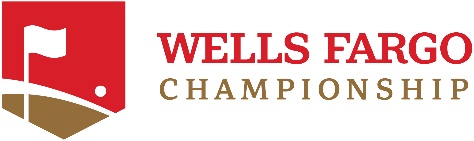 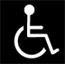 (Please fill out and email or Fax to Tournament Office)
Telephone (704) 554-8101
 Email:   contactus@wellsfargochampionship.com Email: contactus@wellsfargochampionship.com                                                                        Fax: (704) 554-8161Email: contactus@wellsfargochampionship.com                                                                        Fax: (704) 554-8161Email: contactus@wellsfargochampionship.com                                                                        Fax: (704) 554-8161Email: contactus@wellsfargochampionship.com                                                                        Fax: (704) 554-8161Email: contactus@wellsfargochampionship.com                                                                        Fax: (704) 554-8161Email: contactus@wellsfargochampionship.com                                                                        Fax: (704) 554-8161Email: contactus@wellsfargochampionship.com                                                                        Fax: (704) 554-8161Email: contactus@wellsfargochampionship.com                                                                        Fax: (704) 554-8161Email: contactus@wellsfargochampionship.com                                                                        Fax: (704) 554-8161Email: contactus@wellsfargochampionship.com                                                                        Fax: (704) 554-8161Email: contactus@wellsfargochampionship.com                                                                        Fax: (704) 554-8161Email: contactus@wellsfargochampionship.com                                                                        Fax: (704) 554-8161Email: contactus@wellsfargochampionship.com                                                                        Fax: (704) 554-8161Applicant informationApplicant informationApplicant informationApplicant informationApplicant informationApplicant informationApplicant informationApplicant informationApplicant informationApplicant informationApplicant informationApplicant informationApplicant informationFirst Name: First Name: First Name: First Name: First Name: First Name: Last Name: Last Name: Last Name: Last Name: Last Name: Last Name: Last Name: Street Address: Street Address: Street Address: Street Address: Street Address: Street Address: Street Address: Street Address: Street Address: Street Address: Street Address: Street Address: Street Address: City:                                                       City:                                                       City:                                                       State: State: State: State: State: State: Zip:Zip:Zip:Zip:Home Phone:Home Phone:Home Phone:Work Phone:Work Phone:Work Phone:Work Phone:Work Phone:Work Phone:Cell Phone: Cell Phone: Cell Phone: Cell Phone: Email Address:Email Address:Email Address:Email Address:Email Address:Email Address:Email Address:Email Address:Email Address:Email Address:Email Address:Email Address:Email Address:Driver’s License # Driver’s License # Driver’s License # Handicap Placard # Handicap Placard # Handicap Placard # Handicap Placard # Handicap Placard # State Issue: State Issue: State Issue: Expiration: Expiration: Make & Model of Car: Make & Model of Car: Make & Model of Car: License Tag: License Tag: License Tag: License Tag: License Tag: License Tag: License Tag: License Tag: License Tag: License Tag: physician’s information (optional)physician’s information (optional)physician’s information (optional)physician’s information (optional)physician’s information (optional)physician’s information (optional)physician’s information (optional)physician’s information (optional)physician’s information (optional)physician’s information (optional)physician’s information (optional)physician’s information (optional)physician’s information (optional)Physician’s Name:Physician’s Name:Physician’s Name:Physician’s Name:Physician’s Name:Physician’s Name:Physician’s Name:Physician’s Name:Physician’s Name:Physician’s Name:Physician’s Name:Physician’s Name:Physician’s Name:Physician’s Phone No:Physician’s Phone No:Physician’s Phone No:Physician’s Phone No:Physician’s Phone No:Physician’s Phone No:Physician’s Phone No:Physician’s Phone No:Physician’s Phone No:Physician’s Phone No:Physician’s Phone No:Physician’s Phone No:Physician’s Phone No:Tournament InformationTournament InformationTournament InformationTournament InformationTournament InformationTournament InformationTournament InformationTournament InformationTournament InformationTournament InformationTournament InformationTournament InformationTournament InformationTo maximize your accommodations, please be sure to inform us of the approximate date and time of your arrival to the tournament. To maximize your accommodations, please be sure to inform us of the approximate date and time of your arrival to the tournament. To maximize your accommodations, please be sure to inform us of the approximate date and time of your arrival to the tournament. To maximize your accommodations, please be sure to inform us of the approximate date and time of your arrival to the tournament. To maximize your accommodations, please be sure to inform us of the approximate date and time of your arrival to the tournament. To maximize your accommodations, please be sure to inform us of the approximate date and time of your arrival to the tournament. To maximize your accommodations, please be sure to inform us of the approximate date and time of your arrival to the tournament. To maximize your accommodations, please be sure to inform us of the approximate date and time of your arrival to the tournament. To maximize your accommodations, please be sure to inform us of the approximate date and time of your arrival to the tournament. To maximize your accommodations, please be sure to inform us of the approximate date and time of your arrival to the tournament. To maximize your accommodations, please be sure to inform us of the approximate date and time of your arrival to the tournament. To maximize your accommodations, please be sure to inform us of the approximate date and time of your arrival to the tournament. To maximize your accommodations, please be sure to inform us of the approximate date and time of your arrival to the tournament. DAYSWednesdayMay 4ThursdayMay 5ThursdayMay 5FridayMay 6FridayMay 6FridayMay 6SaturdayMay 7SaturdayMay 7SundayMay 8TIMESApplicant’s signature and certificationApplicant’s signature and certificationApplicant’s signature and certificationApplicant’s signature and certificationApplicant’s signature and certificationApplicant’s signature and certificationApplicant’s signature and certificationApplicant’s signature and certificationApplicant’s signature and certificationApplicant’s signature and certificationApplicant’s signature and certificationApplicant’s signature and certificationApplicant’s signature and certificationI certify that I am a disabled person and that I am : _____________________________________________________________           ___________                                                                         SIGNATURE                                                                                                        DATE□ Permanently  or   □ Temporarily disabled due to: COMMENTS:I certify that I am a disabled person and that I am : _____________________________________________________________           ___________                                                                         SIGNATURE                                                                                                        DATE□ Permanently  or   □ Temporarily disabled due to: COMMENTS:I certify that I am a disabled person and that I am : _____________________________________________________________           ___________                                                                         SIGNATURE                                                                                                        DATE□ Permanently  or   □ Temporarily disabled due to: COMMENTS:I certify that I am a disabled person and that I am : _____________________________________________________________           ___________                                                                         SIGNATURE                                                                                                        DATE□ Permanently  or   □ Temporarily disabled due to: COMMENTS:I certify that I am a disabled person and that I am : _____________________________________________________________           ___________                                                                         SIGNATURE                                                                                                        DATE□ Permanently  or   □ Temporarily disabled due to: COMMENTS:I certify that I am a disabled person and that I am : _____________________________________________________________           ___________                                                                         SIGNATURE                                                                                                        DATE□ Permanently  or   □ Temporarily disabled due to: COMMENTS:I certify that I am a disabled person and that I am : _____________________________________________________________           ___________                                                                         SIGNATURE                                                                                                        DATE□ Permanently  or   □ Temporarily disabled due to: COMMENTS:I certify that I am a disabled person and that I am : _____________________________________________________________           ___________                                                                         SIGNATURE                                                                                                        DATE□ Permanently  or   □ Temporarily disabled due to: COMMENTS:I certify that I am a disabled person and that I am : _____________________________________________________________           ___________                                                                         SIGNATURE                                                                                                        DATE□ Permanently  or   □ Temporarily disabled due to: COMMENTS:I certify that I am a disabled person and that I am : _____________________________________________________________           ___________                                                                         SIGNATURE                                                                                                        DATE□ Permanently  or   □ Temporarily disabled due to: COMMENTS:I certify that I am a disabled person and that I am : _____________________________________________________________           ___________                                                                         SIGNATURE                                                                                                        DATE□ Permanently  or   □ Temporarily disabled due to: COMMENTS:I certify that I am a disabled person and that I am : _____________________________________________________________           ___________                                                                         SIGNATURE                                                                                                        DATE□ Permanently  or   □ Temporarily disabled due to: COMMENTS:I certify that I am a disabled person and that I am : _____________________________________________________________           ___________                                                                         SIGNATURE                                                                                                        DATE□ Permanently  or   □ Temporarily disabled due to: COMMENTS: